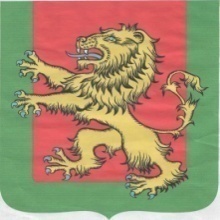 АДМИНИСТРАЦИЯ  РЖЕВСКОГО  РАЙОНА ТВЕРСКОЙ  ОБЛАСТИП О С Т А Н О В Л Е Н И Е20.12.2021                                                                                                                № 389 па О внесении изменений в Постановление  Администрации Ржевского района от 17.10.2017 года № 599 па «Об утверждении  Перечня муниципальныхпрограмм Ржевского муниципального районаТверской области»            Руководствуясь Уставом Ржевского муниципального района Тверской области и в связи с приведением в соответствие с действующим законодательством,  Администрация Ржевского районаПОСТАНОВЛЯЕТ:       1. Внести изменения и дополнения в Постановление  Администрации Ржевского района от 17.10.2017 года № 599 па  «Об утверждении  Перечня муниципальных программ Ржевского муниципального района Тверской области», изложив Приложение  в новой редакции (Прилагается).      2. Настоящее постановление вступает в силу со дня официального опубликования.       3. Контроль за исполнением настоящего постановления оставляю за собой.      4. Разместить настоящее постановление на официальном сайте Администрации Ржевского района - www.ржевский-район.рф.  и опубликовать в газете «Ржевская правда».Глава Ржевского района                                                                                     М.П.ПетрушихинИсп. Сорокина О.А.Приложение к Постановлению Администрации Ржевского района Тверской области  от  20.12.2021  № 389 па«Приложение к Постановлению Администрации Ржевского района Тверской области от   17.10.2017  №  599  паПеречень муниципальных программ Ржевского муниципального района Тверской области                                                                                                                                                                                                                                                »№ п/пНаименование муниципальной  программы Ржевского муниципального района Тверской области Исполнителимуниципальной программы Ржевского муниципального района Тверской области Администраторы муниципальной программы Ржевского муниципального района Тверской областиОсновные направления реализации(подпрограммы)12345I. Новое качество жизниI. Новое качество жизниI. Новое качество жизниI. Новое качество жизниI. Новое качество жизни1Муниципальная программа Ржевского муниципального района Тверской области  «Развитие  муниципальной системы образования Ржевского муниципального района Тверской области на 2022 - 2027 годы»Отдел образования Администрации Ржевского районаТверской областиОтдел образования  Администрации Ржевского района Тверской областиПодпрограмма 1 «Модернизация общего  образования детей» (далее – подпрограмма 1).Подпрограмма 2  «Модернизация  дошкольного образования детей» (далее – подпрограмма 2).Подпрограмма 3  «Модернизация  дополнительного образования детей» (далее – подпрограмма 3).Обеспечивающая подпрограмма2Муниципальная программа Ржевского муниципального района Тверской области  «Культура Ржевского муниципального района  Тверской области на 2022 - 2027 годы»Отдел по культуре, туризму и делам молодежи  Администрации Ржевского района  Тверской областиОтдел по культуре, туризму и делам молодежи  Администрации Ржевского района  Тверской областиПодпрограмма 1 «Сохранение и развитие культурного потенциала Ржевского муниципального района Тверской области»  (далее – подпрограмма 1).Подпрограмма 2 «Реализация социально значимых проектов в сфере культуры» Ржевского муниципального района Тверской области» (далее – подпрограмма 2).Обеспечивающая программа3Муниципальная программа Ржевского муниципального района Тверской области «Развитие туризма Ржевского муниципального района Тверской области на 2022 - 2027 годы»Отдел по культуре, туризму и делам молодежи  Администрации Ржевского района  Тверской областиОтдел по культуре, туризму и делам молодежи  Администрации Ржевского района  Тверской областиПодпрограмма 1 «Развитие событийного туризма в Ржевском муниципальном районе Тверской области»  (далее – подпрограмма 1).Подпрограмма 2 «Популяризация объектов культурного наследия района, обеспечение доступа граждан к культурным ценностям (далее – подпрограмма 2).4Муниципальная программа Ржевского муниципального района Тверской области «Развитие физической культуры и спорта в Ржевском муниципальном районе Тверской области на 2022 - 2027 годы»Администрация Ржевского районаТверской области(Отдел по физкультуре, спорту Администрации Ржевского района) Администрация Ржевского районаТверской области(Отдел по физкультуре, спорту Администрации Ржевского района) Подпрограмма 1 «Массовая физкультурно-оздоровительная и спортивная работа» (далее - подпрограмма 1).5Муниципальная программа Ржевского муниципального района Тверской области  «Реализация приоритетных направлений социальной политики в Ржевском  районе Тверской области   на 2022 - 2027 годы»                                                                                                                                                                                                                                                                                                                                                                                                                                                                                                                                                                                                                                                                                                                                                                                                                                                                                                                                                                                                                                                                                                   Администрация Ржевского районаТверской областиАдминистрация Ржевского районаТверской областиПодпрограмма 1 «Социальная поддержка семей с детьми Ржевского района» (далее – подпрограмма 1).Подпрограмма 2 «Социальная поддержка старшего поколения  Ржевского района» (далее – подпрограмма 2).Подпрограмма 3 «Повышение имиджа района, социальная поддержка отдельным категориям граждан» (далее – подпрограмма 3).Подпрограмма 4«Содействие развитию здравоохранения Ржевского района» (далее – подпрограмма 4).Подпрограмма 5 «Увековечивание памяти погибших в годы ВОВ» (далее - подпрограмма 5).6Муниципальная программа Ржевского муниципального района Тверской области  «Развитие строительного комплекса и жилищного строительства Ржевского муниципального района Тверской области  на 2022-2027 годы»Администрация Ржевского районаТверской областиАдминистрация Ржевского районаТверской областиПодпрограмма 1 «Создание условий для увеличения объемов жилищного строительства» (далее – подпрограмма 1).7Муниципальная программа Ржевского муниципального района Тверской области «Развитие жилищно-коммунального хозяйства и благоустройство территорий Ржевского муниципального района Тверской области на 2022-2027 годы»Администрация Ржевского районаТверской области,Финансовый отдел Администрации Ржевского районаАдминистрация Ржевского районаТверской областиПодпрограмма  1  «Улучшение  условий  проживания  граждан Ржевского муниципального района Тверской области» (далее - подпрограмма 1);Подпрограмма  2«Повышение надежности и эффективности функционирования объектов коммунального хозяйства Ржевского муниципального района Тверской области» (далее - подпрограмма 2);Подпрограмма   3  «Развитие газификации Ржевского муниципального района Тверской области» (далее  - подпрограмма 3);Подпрограмма   4 «Повышение энергетической эффективности  экономики и сокращение энергетических издержек в Ржевском муниципальном районе Тверской области»  (далее  - подпрограмма 4).II. Инновационное развитие и модернизация экономикиII. Инновационное развитие и модернизация экономикиII. Инновационное развитие и модернизация экономикиII. Инновационное развитие и модернизация экономикиII. Инновационное развитие и модернизация экономики8Муниципальная программа Ржевского муниципального района Тверской области  «Развитие транспортного комплекса и дорожного хозяйства Ржевского муниципального района Тверской области на 2022 – 2027 годы»Администрация Ржевского районаТверской областиАдминистрация Ржевского районаТверской областиПодпрограмма  1  «Развитие и сохранность автомобильных дорог общего пользования местного значения Ржевского муниципального района Тверской области»  (далее – подпрограмма 1);Подпрограмма 2 «Транспортное обслуживание населения Ржевского муниципального района Тверской области»       (далее –  подпрограмма 2);Подпрограмма 3 «Повышение безопасности дорожного движения в Ржевском муниципальном районе Тверской области»       (далее –  подпрограмма 3).9Муниципальная программа Ржевского муниципального района Тверской области «Экономическое развитие и инновационная экономика Ржевского муниципального района Тверской области на 2022 – 2027 годы»Администрация Ржевского районаТверской областиАдминистрация Ржевского районаТверской области(Отдел экономики Администрации Ржевского района) Подпрограмма  1 «Обеспечение развития инвестиционного потенциала Ржевского муниципального района Тверской области (далее – подпрограмма 1);Подпрограмма  2 «Поддержка малого и среднего предпринимательства в Ржевском муниципальном районе Тверской области (далее – подпрограмма 2);Подпрограмма 3 «Поддержка развития  промышленности и торговли в    Ржевском муниципальном районе Тверской области (далее  – подпрограмма 3);Подпрограмма 4 «Мониторинг социально-экономического развития  и совершенствование системы программно-целевого планирования и  прогнозирования социально-экономического развития Ржевского муниципального района Тверской области» (далее – подпрограмма 4);Подпрограмма 5 «Сельское хозяйство Ржевского муниципального района Тверской области (далее также – подпрограмма 5);Подпрограмма  6 «Комплексное  развитие сельских территорий Ржевского муниципального района Тверской области» (далее  – подпрограмма  6).III. Эффективное государствоIII. Эффективное государствоIII. Эффективное государствоIII. Эффективное государствоIII. Эффективное государство10Муниципальная программа Ржевского муниципального района Тверской области «Управление муниципальными  финансами Ржевского муниципального района Тверской области на 2022-2027 годы»Финансовый отдел Администрации Ржевского районаФинансовый отдел Администрации Ржевского районаПодпрограмма  1  Обеспечение сбалансированности и стабильности бюджета Ржевского муниципального района Тверской области» (далее - подпрограмма 1);Подпрограмма  2  Повышение качества организации бюджетного процесса и эффективности использования средств районного бюджета  (далее - подпрограмма 2).Обеспечивающая программа11Муниципальная программа Ржевского муниципального района Тверской области  «Муниципальное управление и гражданское общество Ржевского муниципального района Тверской области  на 2022 - 2027 годы»Администрация Ржевского районаТверской областиАдминистрация Ржевского районаТверской областиПодпрограмма 1 «Поддержка общественного сектора и обеспечение информационной открытости  органов  местного самоуправления Ржевского муниципального района Тверской области» (далее - подпрограмма 1);Подпрограмма 2 «Организация деятельности  по государственной регистрации актов гражданского состояния на территории Ржевского муниципального района Тверской области» (далее - подпрограмма 2);Подпрограмма 3«Общественная безопасность, противодействие коррупции  и профилактика правонарушений в Ржевском муниципальном районе» (далее - подпрограмма 3).Подпрограмма 4 «Повышение эффективности использования природно-ресурсного потенциала с учетом сохранения и восстановления экосистем» (далее - подпрограмма 4);Подпрограмма 5 «Комплексные меры противодействия злоупотреблению наркотическими средствами, психотропными веществами и их незаконному обороту» (далее - подпрограмма 5);Подпрограмма 6 «Профилактика терроризма и экстремизма в Ржевском муниципальном районе Тверской области» (далее - подпрограмма 6);Подпрограмма 7 «Улучшение условий и охраны  труда в Ржевском районе Тверской области» (далее - подпрограмма 7);Обеспечивающая  подпрограмма12Муниципальная программа Ржевского муниципального района Тверской области  «Управление имуществом и земельными ресурсами Ржевского муниципального района Тверской области  на 2022 -2027 годы»Комитет по управлению имуществомРжевского районаКомитет по управлению имуществомРжевского районаПодпрограмма 1 «Управление имуществом и земельными ресурсами Ржевского района Тверской области» (далее -  подпрограмма 1).Подпрограмма 2   «Страхование недвижимого имущества, находящегося в собственности Ржевского муниципального района» (далее -  подпрограмма 2).Обеспечивающая программа13Муниципальная программа Ржевского муниципального района Тверской области  «Обеспечение первичных мер пожарной безопасности на территории  Ржевского муниципального района Тверской области на 2022-2027 годы»  Администрация Ржевского районаТверской областиАдминистрация Ржевского районаТверской областиПодпрограмма 1 «Организация первичных мер пожарной безопасности   на территории Ржевского  района»  